Практическое занятие № 1Тема: Составление агротехнической  части технологической карты возделывания зерновых культур.Тема:  Технология возделывания зерновых и зернобобовых  культур.Наименование работы: Разработка агротехнического раздела технологической карты возделывания  озимой пшеницы и люпина на силос.Цели: Обучающая.   Научиться составлять агротехнический раздел технологической карты по основным сельскохозяйственным культурам.Воспитательная.  Воспитание творческого поиска в решении поставленной задачи.Развивающая.  Развитие умения находить оптимальное решение.Материалы и оборудование:    инструкционные задания, счетная техника.Материалы и оборудование:    инструкционные задания, счетная техника, бланки технологических карт, опорные конспекты.Литература: «Практикум по технологии производства продукции растениеводства»,  Санк- Петербург, 2014г;Третьяков Н.Н.,  Ягодин Б.А., Туликов А.М., и др., «Основы агрономии».Время: 2 часаСодержание и методика выполнения заданий:Основой планирования  механизированных работ в подразделении (звене, бригаде) по производству сельскохозяйственного продукта является технологическая карта возделывания и уборки.Технологическая карта – это технический проект получения урожая  с детальным указанием перечня мероприятий.Технологические карты на возделывание служат основой для планирования работы МТП, перераспределения имеющейся техники по подразделениям хозяйств, а также для составления заявок на приобретение новых машин или комплексов.В каждой технологической карте можно условно выделить 5 частей: вводную, технологическую, техническую, расчётную, заключительную.Во вводной части указаны предшественник, возделываемая культура, площадь посева, урожайность, валовой сбор основной и побочной продукции, норма высева семян.Технологическая часть  включает  перечень и объёмы  работ по возделыванию культуры,  качественные характеристики и сроки  выполнения работ.Самый важный показатель технологической карты – урожайность, остальные показатели служат средствами для её достижения. Техническая часть определяет состав машинно-тракторных агрегатов, количество рабочих для их обслуживания.Расчётная часть даёт представление о затратах труда и материальных средств по видам работ и по культуре в целом, а также о потребности в рабочей силе и технике.В заключительной части рассчитывается себестоимость по культуре (по прямым затратам).Разработка агротехнической части технологической картыСначала  заполняют вводный раздел, в котором указывают возделываемую культуру, площадь посева, урожайность и валовой сбор основной и побочной продукции, нормы высева семян и удобрений.Затем составляют перечень наименований работ  (технологических операций) в порядке последовательности их проведения. Это наиболее  ответственная часть разрабатываемой технологии; от неё зависят потребность в машинах, механизаторах и вспомогательных рабочих, урожайность и  технико-экономическая эффективность производства продукции.Важно, чтобы в перечне операций были предусмотрены все агротехнические приёмы, способствующие повышению урожайности. В хозяйствах технологические карты составляют обычно на календарный год и в них  отсутствуют работы, проведённые в предшествующем году по возделыванию данной культуры (внесение удобрений, вспашка, лущение стерни и др.). В технологических картах, разрабатываемых учащимися, эти работы должны быть отражены, чтобы можно было учесть все экономические затраты.По каждой технологической операции указывают основные агротехнические требования, обеспечивающие получение высоких  урожаев основной и побочной продукции и влияющие на производительность агрегатов (глубина обработки, доза внесения удобрений и норма высева семян, расстояние перевозок).Объём работ проставляют в физическом выражении (га, т, км, т/км).Согласно примерному календарю выполнения сельскохозяйственных работ по возделыванию  полевых культур  определяют  оптимальные агротехнические сроки   проведения работ и приводят продолжительность  работы в днях.Состав агрегата намечают  с учётом тракторов и сельскохозяйственных  машин перспективных марок, которые целесообразно  иметь в хозяйстве  для комплексной механизации работ. Вместе с тем необходимо использовать прежде всего те машины,  которыми располагает хозяйство.  Преимущество нужно отдавать комплексным агрегатам, как специальным, так и формируемым в самом хозяйстве.Для транспортных работ желательно применять специальные автомобили (загрузчики семян и удобрений и др.), автомобили-самосвалы с кузовами повышенного объёма и автомобили - перегрузчики.Агротехническую часть технологической карты интенсивной технологии возделывания  можно представить по следующей формеАгротехническая часть технологической  карты интенсивной технологии возделывания  озимой  пшеницыСорт_____________   Площадь 50 га   Предшественник  многолетние травы  Засорённость 10% Норма высева семян____ц/га Норма внесения органич. удобрений_________    Норма внесения  минер. удобрений до  посева______ц/га   Норма высева семян   при посеве_______ц/га Урожайность основной  продукции_____ц/га  Урожайность побочной  продукции_____ц/га   Валовый  сбор _____________ц/гаСправочный материалдля составления агротехнической части  технологической карты основных полевых культурЯровая пшеницаПредшественник – горохЗасорённость – средняя (преимущественно малолетние сорняки)Норма высева семян 250 кг/гаНорма высева удобрений при посеве 50 кг/гаПодкормка   (фазу кущения – выход в трубку) 60 кг/гаУрожайность зерна 32 ц/гаЯчменьПредшественник – картофельЗасорённость – средняяНорма высева семян – 230 кг/гаНорма высева  удобрений при посеве 50 кг/гаПодкормка (фазу кущения – выход в трубку) 56кг/гаУрожайность зерна 30 ц/гаОвёсПредшественник – яровая пшеницаЗасорённость – средняя (преимущественно пырей ползучий)Норма высева семян – 190 кг/гаНорма высева  удобрений при посеве 50 кг/гаПодкормка (в фазу кущения –выход в трубку) – 50кг/гаУрожайность зерна 35 ц/гаОзимая рожь     1) Предшественник – чистый пар2) Засорённость – слабаяНорма высева семян – 195 кг/га5) Норма высева  удобрений при посеве 50кг/гаПодкормка  в конце фазы кущения – начала выхода в трубку 80 кг/гаУрожайность зерна 35 ц/гаКукуруза на силосПредшественник – горохЗасорённость – средняя (преимущественно малолетними сорняками)Норма высева семян – 25 кг/гаНорма высева удобрений до посева – навоз – 40т/га, минеральные удобрения -  320 кг/гаНорма высева удобрений при посеве – 90 кг/гаУрожайность зелёной массы – 250ц/гаСахарная свёклаПредшественник – чистый парЗасорённость – слабая (встречаются единичные малолетние сорняки)Норма высева семян – 5 кг/гаНорма высева удобрений при посеве – 90 кг/гаПодкормка – 190 кг/гаУрожайность корнеплодов – 300/ц/гаУрожайность ботвы – 150 ц/гаКартофель1) Предшественник – озимая рожь2) Засорённость – средняя (преимущественно однолетними сорняками)3) Норма высева семян – 2,5 т/га4) Норма высева удобрений до посева –   навоз – 30 т/га, мин. удобрения – 300кг/га Норма высева удобрений при посеве – 150 кг/гаУрожайность клубней  – 180/ц/гаГречихаПредшественник – горохЗасорённость – слабая (встречаются единичные малолетние сорняки)Норма высева семян – 80 кг/гаНорма высева удобрений при посеве – 50 кг/гаПодкормка – 60кг/гаУрожайность зерна – 16ц/гаМноголетние травы 2г пользования  на сено, сенаж, зелёный корм(травосмесь)1) Засорённость -  средняя 2)  Подкормка минеральными удобрениями  – 150 кг/га3) Урожайность сена – 20 ц/га4) Урожайность зелёной массы – 120ц/га5) Урожайность сенажной  массы – 50 ц/гаЧёрный парПредшественник – овёсЗасорённость  - средняя (преимущественно  корневищными сорняками)Норма внесения навоза  – 20т/гаНорма внесения минеральных удобрений – 250 кг/гаОднолетние травы (вико-овсяная смесь)  на зелёный кормПредшественник – яровая пшеницаЗасорённость – средняя (преимущественно малолетние сорняки)Норма высева семян 180кг/га (вика – 120кг/га, овёс – 60кг/га) Норма высева удобрений при посеве 50 кг/гаПодкормка (в фазу  кущения –выход в трубку) – 60кг/гаУрожайность зелёной массы – 150ц/гаГорох     1) Предшественник –  яровая пшеница2) Засорённость – средняя (преимущественно корнеотпрысковые сорняки)Норма высева семян – 230 кг/га5) Норма высева  удобрений при посеве 50кг/гаУрожайность зерна  25 ц/гаПримерный календарь  по возделыванию  основных полевых культур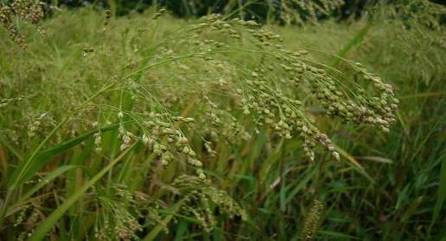 Виды сельскохозяйственных работ и применяемые орудия, сельскохозяйственные машины и силовые агрегаты.Вспашка почвыПТК-9-35    ПНЛ-8-40             К-701, К-744РПЧ-4,5К-700, К-701, Т-404, К-744Р,  Т-250  (плуг-глубокорыхлитель предназначен для рыхления почвы при отвальной и безотвальной обработках)ПЛН-3-35МТЗ-80/82ПОН-2-30Т-40М, Т-40АМ, МТЗ-80/82 (предназначен для гладкой пахоты под зерновые, технические и овощные культуры)Агритекс ПНО 4МТЗ-80, МТЗ-82, МТЗ-1221Агритекс ПНО5 МТЗ-1221, МТЗ-1523Агритекс ПНО 6МТЗ-1523, ВТ-150Агритекс ППО 7ВТ-150Агритекс ППО 8К-701, ВТ-150Агритекс ППО 9К-701Сплошная культивация с боронованиемКПС-4+БЗСС-1,0 К-701, Т-150, Т-150К, МТЗ-82КПЭ-3,8 + БЗСС-1,0  К-701, Т-150, Т-150КПолевой культиватор «Джон Дир 2210» К-744 Р (создает идеальное посевное ложе  и справляется с большим объёмом растительных остатков, глубина обработки до 127 мм)ОП-8Т-150, Т-150К,  Т-402, ВТ-100, ВТ-150 (предназначен для обработки паровых полей и предпосевного рыхления почвы на полях, предварительно обработанных плоскорезными орудиями)КСТ-2,2 (культиватор стерневой тяжелый) МТЗ-82КСТ-3,8 (культиватор стерневой тяжелый) Т-150КСТ-5,5 (культиватор стерневой тяжелый) К-701Культиватор вертикально-фрезерный Amazone KE/KG МТЗ-82/1221 (для подготовки почвы к посадке картофеля)Лущение стерниЛДГ-20  К-701ЛДГ-15А  Т-150, Т-150К, К-701ЛДГ-10А  Т-150, Т-150КЛДГ-5А  МТЗ-80/82ППЛ-10-25Т-150, Т-150КППЛ-5-25МТЗ-80/82Боронование почвыБИГ-3АБЗСС-1       Т-150, Т-40, ЮМЗ-6М, МТЗ-80, МТЗ-1523БЗТУ-1      ШБ-2,5   (весеннее выравнивание, рыхление почв, вспаханных осенью                                            БСО-4                                     под зябь)                                                                  БДН-3,0МТЗ-80БДН-10Т-150, Т-150К, К-701БСП-21350 л. С.     (позволяет проводить боронование стерни и пахоты, выполнять лёгкую культивацию, предпосевную подготовку почвы, заделку минеральных удобрений и растительных остатков, а также равномерное распределение измельчённой соломы)БДТ-7К-701(до 25см)БДП 3*4МР(борона дисковая прицепная) ХЗТ-150К-09, ВТ-150БДП 4*4МР(борона дисковая прицепная) К-744БДП 6*4МР(борона дисковая прицепная) К-744, К-744Р2БДП 6*4МТ(борона дисковая прицепная)  К-744, К-744Р2БДП 8*4МТ(борона дисковая прицепная)  Buhler 485,  New Holland Т 9060БТ «VELES» ДТ-175М, К-701М, Т-250, К-744Р (для заделки пожнивных остатков – мин. технология; для равномерного распределения соломы по поверхности поля – нулевая технология; для провокации сорняков) Прикатывание почвы3ККШ-6А   МТЗ-82,  Т-40М, Т-150, Т-150К                  ККШ-6МТЗ-80, Т-40М, Т-30ККН-2,8МТЗ-80, Т-40М, Т-30КВГ-1,4МТЗ-80, Т-40М, Т-30КЗК-10Т-150КБН-3Т-40, МТЗ803КВГ-1,4Т-40, МТЗ-80Каток зубчато-кольчатый К-6МТЗ-80/82, ЮМЗ-6Каток зубчато-кольчатый К-10 Т-150, ХТЗ-170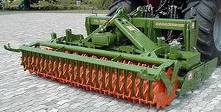 Комбинированная основная и предпосевная обработка почвы,  посевКПГ-2,2Т-150, Т-150К(с одновременным внесением минеральных 2КПГ-2,2К-701                      удобрений)АКП-2,7Т-150, ДТ-175С (основная и предпосевная обработка почвы без   оборота пласта в р-ах недостаточного увлажнения)РВК-3,6МТЗ-80, МТЗ-82, ДТ-54Н   рыхление, выравнивание, прикаты-РВК-5,4ДТ-175С, Т-150, Т-150К        вание почвыВИП-5,6 Т-150, Т-150КАКР-3,6ДТ-175С, Т-150, Т-150К (рыхление,      фрезирование,                                                            мульчирование, выравнивание почвы)  КА-3,6Т-150, Т-150К, ДТ-175С (предпосевная обработка, посев зерновых, прикатывание)ППМ «Обь» К-701, Т-250, К-744 Р (рыхление почвы, подрезание и вычёсывание на поверхность сорняков, посев зерновых, выравнивание, мульчирование почвы, прикатывание посева, внесение стартовой дозы удобрений)ППК «Джон Дир 1895»  К-701, К-744 Р (предназначена для работы по нулевой технологии, обеспечивает посев зерновых,  внесение удобрений с семенами, раздельное внесение удобрений, выравнивание почвы)Дисковая борона «Джон Дир 637» Т-250, К-701 (предпосевная обработка почвы, внесение гербицидов, удобрений, уничтожение сорняков, измельчение и заделывание растительных остатков)Дисковый рыхлитель «Джон Дир 512»  К-701, К-744 Р (измельчение растительных остатков, разрушение плужной подошвы на глубине 40,6 см, заделка растительных остатков и выравнивание поверхности поля)СКС-3,2 Беларусь 1221                   предпосевная обработка почвы, посев    СКС-9,6 Т-250, К-701                      зерновых,      выравнивание             СКС-6,4 ХЗТ-17221-19                                        почвы  с возможностью                                                               одновременного внесения гранулирова-                                                               нных удобрений, глубина посева 3-11смСКС-3,2 Беларусь 1221  (основная обработка почвы на глубину до 11см с одновременным внесением минеральных удобрений) Культиватор «Джон Дир 726» К-744 Р (подрезание, перемешивание крупных растительных остатков, сплошная обработка почвы и выравнивание поверхности поля, внесение химикатов)     КД-6,2 ВТ-150, Т-404 (предназначен для основной и предпосевной обработки почвы на глубину до 15см, обеспечивает рыхление, выравнивание почвы, вычёсывание подрезанных сорняков и мульчирование поверхности поля)     КД-7,4Т-250, К-701(предназначен для основной и предпосевной обработки почвы на глубину до 15см, обеспечивает рыхление, выравнивание почвы, вычёсывание подрезанных сорняков и мульчирование поверхности поля)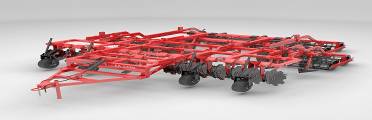                                                                                     комбинированныйПАВ-6 ВТ-150, Т-150, Т-150К                     почвообрабатывающий агрегат        ПАВ-7,2ВТ-150, Т-404, Т-150, Т-150К          выравниватель предназначен      ПАВ-4Т-150, МТЗ-1523, ВТ-150                   для  высококачеств.  пред-                                                                              посевной  подготовки почвыКД-720МК-701 (   Измельчение пожнивных остатков и крошение верхнего слоя почвы, подрезание сорной травы и рыхление нижнего слоя, вычесывание подрезанных сорняков, создание мульчирующего слоя, выравние и прикатывание поверхности поля)Плоскорезная обработкана глубину  16-30смКПГ-250АТ-150, Т-150КПГ-3-5К-701ПГ-3-100Т-150, Т-150КГУН-4К-701 (с одновременным внесением минеральных удобрений)ПГН-3 Т-150, Т-150К, Т-402, ВТ-100, ВТ-150КГ-2,5Т-150 (рыхлит до 0,6м, имеет катки)КГ-3,7К-701 (рыхлит 25-50см)на глубину 12-30смКПГ-2,2Т-150, Т-150К(с одновременным внесением минеральных 2КПГ-2,2К-701                      удобрений)на глубину  7- 18смКПШ-5 Т-150, Т-150К, Т-402, ВТ-100, ВТ-150КПШ-11К-701,  К-744Р, Т-404, Т-250Машины для химической защиты растенийОП-200-2-01МТЗ-80 (опрыскивание полевых культур  пестицидами и                                              поверхностное внесение жидких минеральных                                                                   удобрений)  Amazone UX 4200МТЗ-80/82  Опрыскиватель Торнадо шасси ГАЗ-66; ГАЗ-3308   Опрыскиватель Муссон шасси УАЗ-3303ОПШ-15-03МТЗ-80 (борьба с вредителями, сорной растительностью и ОП-3200 МТЗ-80                                     болезнями растений)ОМ-320-2МТЗ-80 (опрыскивание полевых культур)ОП-3200К-701      (внесение гербицидов с одновременной обработкой                                     почвы боронами типа БМШ-15(20), БИГ-3А)ОМ-630МТЗ-80, МТЗ-82, МТЗ-100, МТЗ-102, ЮМЗ-6АКЛ (опрыскивание полевых культур  пестицидами)ОШУ-50АТ-25А, МТЗ-80, МТЗ-82, ЮМЗ-6АКЛ (опыливание полевых культур пестицидами)ОПН-2000-18СГАЗ-66 (внесение пестицидов, комплексных минеральных удобрений)Посев зерновых культурСЗП-3,6АК-701, Т-150, Т-150К, МТЗ-80(с прикатыванием засеянных рядков)СЗ-3,6А К-701, Т-150, Т-150К, МТЗ-80СЗТ-3,6АТ-150, Т-150К, МТЗ-80(посев зерновых и трав с внесением минеральных удобрений)СЗС-2,1МТЗ-80, МТЗ-82, ЮМЗ-6АКЛ       СТС-2 МТЗ-80, МТЗ-82, ЮМЗ-6АКЛ       посев по стернеСЗС-6Т-150, Т-150К, ВТ-150СЗС-12К-701СПУ-3,6 МТЗ-80, МТЗ-82, ЮМЗ-6АКЛ, Т-70СМ, Т-142 (на хорошо обработанных выровненных почвах)СЗТС-2ЛТЗ-155,  К-700, К-701 (ленточный посев семян зерновых культур и трав  с внесением гранулированных  минеральных удобрений по стерневым фонам с одновременной предпосевной  культивацией) Сеялка «Semeato»  Т-150, Т-150К, ВТ-150, Т-404 (для посева зерновых культур по нулевой технологии)Пневматическая сеялка «Джон Дир 1830» К-701М, К-744Р (предназначена для прямого посева в стерню  зерновых культур, используется  в минимальной, нулевой и традиционной технологии)     Сеялка «Джон Дир 455»  Беларусь -1523, ВТ-150, ХЗТ-17221-19     Берегиня АП-462 МТЗ-1221, МТЗ-1222 (сеялка для прямого посева)     CITAN 12000Т-150К, ХЗТ-17221-19     Джон дир 1590Беларус 1221, ХЗТ-17221-19, МТЗ-1222     Берегиня АП-421К-700 (для прямого посева).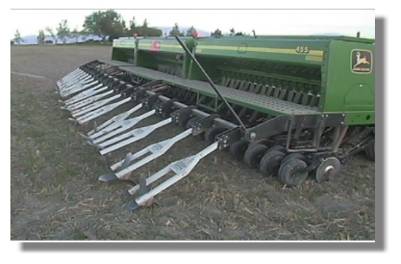 Посев многолетних трав       СЗТ-3,6МТЗ-80, МТЗ-82       СЛТ-3,6МТЗ-80, МТЗ-82 Сеялка «Джон Дир 1590»  МТЗ-80, Т-150, Т-150К, ВТ-150, Т-404    (механическая сеялка предназначенная дл посева сои, рапса, люцерны по нулевой технологии)Посев кукурузы, подсолнечника        СПЧ-6ММТЗ-80, МТЗ-82Сеялка точного  высева  «Джон Дир 1780» ДТ-75М, ДТ-120Н, МТЗ-952,  МТЗ-1025         «Оптима»  Т-70СМ, МТЗ-80/82  (сеялка точного высева)        Сеялка точного высева ED 602МТЗ-1523, ХЗТ-150К-09Агритекс СТВ 8АМТЗ-1221, МТЗ-80/82, МТЗ-142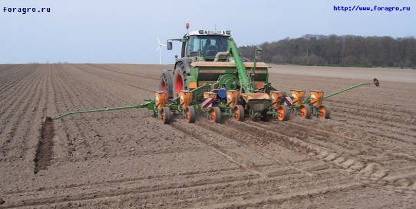 Посев сахарной свёклы    Агритекс СТВ 8АМТЗ-1221, МТЗ-80/82, МТЗ-142          «Оптима»  Т-70СМ (сеялка точного высева)           Сеялка точного высева ED 602 МТЗ-1523, ХЗТ-150К-09Посадка картофеля         КСМ-4 МТЗ-80, МТЗ-82, ЮМЗ-6АКЛ         КСМ-6 МТЗ-80, МТЗ-82, ЮМЗ-6АКЛ         СН-4Б МТЗ-80, МТЗ-82, ЮМЗ-6АКЛКартофелесажалка WM UN 3275(прицепная с механическим приводом, с внесением пестицидов,  удобрений) МТЗ-80Боронование посевов до появления всходов и после появления всходовБЗСС-1,03ОР-0,7          МТЗ-80/82, МТЗ-1221, МТЗ-142,  ЮМЗ-6АКЛЗБП-0,6А      БСО-4АМеждурядные обработки  в посадках картофеля     КОН-2,8ПМ МТЗ-80, МТЗ-82, ЮМЗ-6АКЛ     КНО-2,8 МТЗ-80, МТЗ-82, ЮМЗ-6АКЛ     КРН-4,2Г МТЗ-80, МТЗ-82, ЮМЗ-6АКЛ     КНО-4,2 МТЗ-80, МТЗ-82, ЮМЗ-6АКЛМеждурядные обработки в посевах кукурузы, подсолнечника    КРН-5,6МТЗ-80, МТЗ-82    КРН-4,2МТЗ-80, МТЗ-82Междурядные обработки в посевах сахарной свёклы     УСМК-5,4А Т-70СМ, МТЗ-80, МТЗ-82     2КРН-2,8М Т-70СМ, МТЗ-80, МТЗ-82     КМС-5,4МТЗ-82, МТЗ-1221     КМО-6МТЗ-82, Т-70С     КМС–5,4–01МТЗ-100/102     КП-5,6МТЗ-100, МТЗ-80/82Кошение трав     КПД-Ф-4 МТЗ-80, МТЗ-82, ЮМЗ-6АКЛ     КП-Ф-6,0 МТЗ-80, МТЗ-82, ЮМЗ-6АКЛ     КДП-4  МТЗ-80, МТЗ-82, ЮМЗ-6АКЛ     КТП-6,0МТЗ-80, МТЗ-82     КС-2,1АТ-25А, Т-40М, Т-40АМКФН-2,1 МТЗ-80, МТЗ-82, ЮМЗ-6АКЛКФН-1,6 МТЗ-80, МТЗ-82, ЮМЗ-6АКЛКПП-2 МТЗ-80, МТЗ-82, ЮМЗ-6АКЛКДФ-4 МТЗ-80, МТЗ-82, ЮМЗ-6АКЛКошение трав с одновременным плющением     Е-303     Е-301     КПРН-3,0А МТЗ-80, МТЗ-82, ЮМЗ-6АКЛ     Косилка-плющелка прицепная КПП-4,2 МТЗ-80, МТЗ-82, ЮМЗ-6АКЛ     КП-2,4В  МТЗ-80, МТЗ-82, ЮМЗ-6АКЛ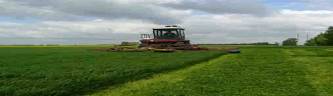 Сгребание сена     ГВК-6Г МТЗ-80, МТЗ-82, ЮМЗ-6АКЛ     ГВР-6 МТЗ-80, МТЗ-82, ЮМЗ-6АКЛ     ГП-Ф-16 МТЗ-80, МТЗ-82, ЮМЗ-6АКЛ     ГП-Ф-6 МТЗ-80, МТЗ-82, ЮМЗ-6АКЛ     ГПГ-12,0МТЗ-80/82, ЮМЗ-6АКЛ     Грабли Andex 653 / 773МТЗ-80/82     Грабли-ворошилки ГВВ-8,2 МТЗ-80, МТЗ-82, ЮМЗ-6АКЛ     Грабли-ворошилки ГВК-3,2 КТ МТЗ-80, МТЗ-82, ЮМЗ-6АКЛ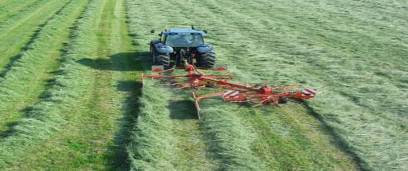 Ворошение сена     ГВК-6Г МТЗ-80, МТЗ-82, ЮМЗ-6АКЛ     ГВР-6 МТЗ-80, МТЗ-82, ЮМЗ-6АКЛ     Грабли-ворошилки ГВВ-8,2 МТЗ-80, МТЗ-82, ЮМЗ-6АКЛ     Грабли-ворошилки ГВК-3,2 КТ МТЗ-80, МТЗ-82, ЮМЗ-6АКЛПрессование сена, соломыПРП-1,6 МТЗ-80, МТЗ-82, ЮМЗ-6АКЛППЛ-Ф-1,6М МТЗ-80, МТЗ-82, ЮМЗ-6АКЛППВ-1,6 МТЗ-80, МТЗ-82, МТЗ-100/102ПСБ-1,6 МТЗ-80, МТЗ-82, МТЗ-100/102ПС-1,6 МТЗ-80, МТЗ-82, МТЗ-100/102ПКТ-Ф-2,0МТЗ-100/102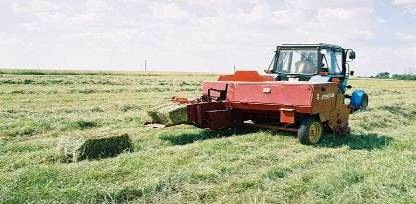 Подбор валков с измельчением     КСК-100А     Е-281С     КУФ-1,8МТЗ-80, МТЗ-82     КПКУ-75Т-150К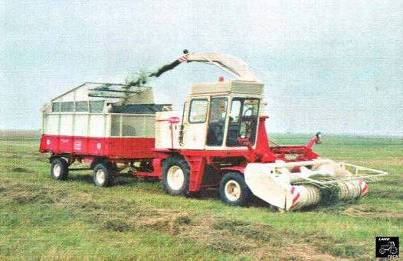 Уборка зерновых культурСовременные комбайныЕнисей-1200Дон-1500АДон-2600 ВекторACROS 530Скашивание в валкиЖВПУ-6АМТЗ-80/82ЖВПУ-8АМТЗ-82ЖВПУ-9АМТЗ-82ЖВН-6А, ЖВР-10А «Енисей-1200»  ЖВП-6, ПН-320-6ПМТЗ-80/82ЖВС-6 МТЗ-80, МТЗ-82, ЮМЗ-6АКЛ, МТЗ-100, МТЗ-102ЖРБ-4,2  «Енисей-1200»  ПН-310-6Н, ПН-3115-6НЕнисей-1200ЖУ-6, ЖУ-7Дон-1500Славянка УАС-5  Енисей 1200;Славянка УАС-6  Енисей-1200-HM/1HM, Енисей-950/660;Славянка УАС-7 Дон-1500А/1500Б;2) Подбор и обмолот валковППТ-1,6ДОН-1500 Подборщик МСМ 10.08.07.000-02 "Вектор", "ACROS-530" Подборщик МСМ 10.08.07.000-03 "Вектор", "ACROS-530"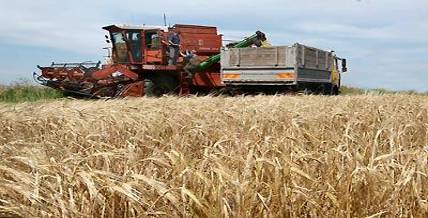 Уборка кукурузы, подсолнечника на силосКСС-2,6АТ-150ККСК-100АЕ-281СДон-680      КОМБАЙНЫ”ДЖОН ДИР” НОВОЙ СЕРИИ 7050i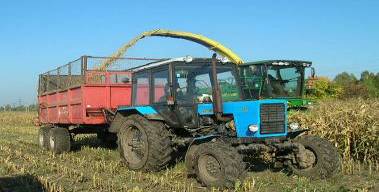 Уборка картофеляМеханическое удаление ботвыБМ-6МТЗ-80, МТЗ-82Копка клубнейКСК-4КТН-1А МТЗ-80, МТЗ-82, ЮМЗ-6АКЛКТН-2В МТЗ-80, МТЗ-82, ЮМЗ-6АКЛ, МТЗ-100, МТЗ-102КСТ-1,4АМТЗ-80, МТЗ-82, ЮМЗ-6АКЛ, МТЗ-100, МТЗ-102    (выкапывание клубней картофеля, частичного отделения их от почвы,  укладывания в рядки)Сортирование клубнейКСП-15БКСП-25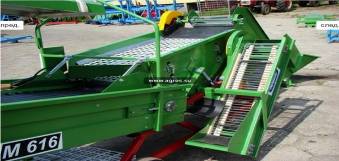 Уборка сахарной свёклыУборка ботвыБМ-6МТЗ-80, МТЗ-82, Т-70СМУборка корнейРКС-6КС-6Комбайны самоходные СКС-624 (уборка ботвы, выкапывание корнеплодов)Погрузка сахарной свёклы из полевых кагатовСПС-4,2 МТЗ-80, МТЗ-82Погрузка зернаЗПС-100ЗПС-60ЗМЭ-60М      ЗЭ-100      ПЗС-80      ПЗС-100      ПЗС-150      ПЗН-200       ПЗН-250.Погрузка минеральных удобренийПЭ-0,8Б  МТЗ-80 (82)Погрузчик грейферный ПЭ-Ф-1БММТЗ-80/82ПФ-0,75МТЗ-80 (82)Разбрасывание минеральных удобрений1РМГ-4  МТЗ-80 (82)РУМ-8  Т-150КРУМ-5МТЗ-80РУМ-16К-701Разбрасыватель удобрений Amazone ZA-M 900  МТЗ-82Агритекс РМУ-1200МТЗ-922, МТЗ-1221Внесение органических удобренийРОУ-6МТЗ-80ПРТ-10 Т-150КПРТ-16 К-701АВВ-Ф-2,8 (для внутрипочвенного внесения  жидких органических удобрений  и органо-минеральных смесей на лугах, пастбищах, на стерневых полях)PTU-6.0/14AМТЗ-100, МТЗ-102МТТ-9МТЗ-1221, МТЗ-142, МТЗ-1523Погрузка органических удобренийПБ-35Т-150ПФП-1,2Т-150ПЭ-0,8МТЗ-80 (82)Погрузчик грейферный ПЭ-Ф-1БММТЗ-80/82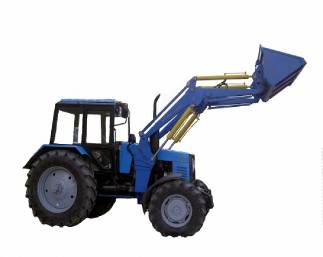 Очистка, сортировка  зернаЗАВ-40ЗАР-5ЗАВ-10ЗАВ-20АЗС-30М Сушка     зернаСЗ-3,6СЗ-10СЗ-16СЗК-30Перевозка сельскохозяйственных грузов1-ПТС-2Т-25А1-ПТС-4Т-40АМ2-ПТС-4-887БМТЗ-80 (82)2-ПТС-6-8526МТЗ-80 (82)ММЗ-771БТ-150К, К-7013-ПТС-12БК-701ГАЗ-53-12ЗИЛ-431 410КамАЗ-5320УАЗ-3303-01ЗИЛ-ММЗ-554УЗСА-40ГАЗ-53Аавтомобильный загрузчик сеялокЗС-20 ГАЗ, ЗИЛ, КАМАЗ и др. автомобильный загрузчик сеялокСмешивание минеральных удобрений с одновременной загрузкой готовой смесиСЗУ-20МТЗ-80 (82)Протравливание семян полевых  культурПС-10АПСШ-5ПС-30«Мобитокс-супер»КПС-10 (для увлажнённого протравливания и инкрустирования)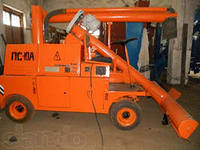 Протравливание клубней картофеляГуматокс-СОПК-4,2+КСМ-4 МТЗ-80, МТЗ-82, ЮМЗ-6АКЛ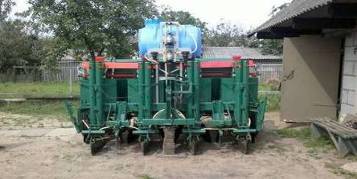 Погрузка клубней картофеляЛТ-10Домашнее задание:Изучить теоретический материлСоставить  агротехническую часть технологической  карты возделывания озимой пшеницы (запланировать норму внесения органич. и минер. удобрений, норму высева семян, урожайность ц/га и валовый сбор зерна и соломы). Все выделено красным цветом.Подготовить (в письменной форме)Выполненное задание присылать на адрес электронной почты:  lm_novicova@mail.ruс пометкой в теме письма:  Агрономия  ФИО гр.16(З)  №п/пНаименование работАгротехнические требования  Объём работОбъём работСостав агрегата  №п/пНаименование работАгротехнические требования  единицаизмеренияв физическом выраженииКалендарные   агротехнические сроки проведения работПродолжительность рабочих  днейСостав агрегата1ДискованиеРазрушение пласта мног. травга5018.082БД-10ВТ-1502Погрузка органических удобренийтонн3Внесение органич. удобрений.тонн№п/п            Наименование операцийВремя проведения КоличестводнейКоличестводнейКоличестводней12            3          4          4          4Яровая пшеницаЯровая пшеницаЯровая пшеницаЯровая пшеницаЯровая пшеницаЯровая пшеницаОсенняя обработка  почвы:Осенняя обработка  почвы:Осенняя обработка  почвы:Осенняя обработка  почвы:Осенняя обработка  почвы:Осенняя обработка  почвы:1аКомбинированная послойная обработка 3дек августа. сентябрь10-1210-1210-121бВспашка на 20-22смПосле уборки предшественникаАвгуст, сентябрь202020Подготовка семян к посевуПодготовка семян к посевуПодготовка семян к посевуПодготовка семян к посевуПодготовка семян к посевуПодготовка семян к посеву2Воздушно-тепловой обогрев семян3 дек апреля3333Протравливание семянЗ дек апреля333Предпосевная и послепосевная  обработка почвыПредпосевная и послепосевная  обработка почвыПредпосевная и послепосевная  обработка почвыПредпосевная и послепосевная  обработка почвыПредпосевная и послепосевная  обработка почвыПредпосевная и послепосевная  обработка почвы4аР.в. боронованиеПредпосевная обработка почвы3дек апреля, 1дек мая1, 2 декада мая35-635-635-64бР.в. боронование3дек апреля, 1дек мая3334бКультивация с боронованием1, 2 декада мая5-65-65-65а5бПосев с внесением удобрений1, 2 декада мая5-65-65-65вР.в.  боронование3дек апреля, 1дек мая3335вКомбинированная обработка почвы с посевом1, 2 декада мая5-65-65-66Обработка гербицидами1дек июня4447Обработка посевов инсектицидами2, 3 дек июня4448Обработка посевов фунгицидами2, 3 дек июня4449аДесикация посевов за 10-12 дней до уборки1, 2 дек августа33310аПрямое комбайнирование2, 3 дек августа8-108-108-109бСкашивание в валки1, 2 дек августа77710бПодбор и обмолот валков с одновременным измельчением и разбрасыванием соломы2, 3 дек августа8-108-108-1011Очистка зерна2, 3 дек августа101010Кукуруза на силосКукуруза на силосКукуруза на силосКукуруза на силосКукуруза на силосКукуруза на силосОсенняя обработка почвыОсенняя обработка почвыОсенняя обработка почвыОсенняя обработка почвыОсенняя обработка почвыОсенняя обработка почвы1аВнесение   органических и минеральных удобренийСентябрь 1515151аВспашка  зябиСентябрь1515151бПослойная поверхностная обработкаСентябрь 1515151вГлубокое рыхление 25-27см с внесением минеральных удобренийСентябрь151515Предпосевная и послепосевная  обработка почвыПредпосевная и послепосевная  обработка почвыПредпосевная и послепосевная  обработка почвыПредпосевная и послепосевная  обработка почвыПредпосевная и послепосевная  обработка почвыПредпосевная и послепосевная  обработка почвы2аРаннее весеннее боронование3 дек апреля, 1 дек мая333Предпосевная культивация с боронованием 10-12смКонец 1 дек мая444Предпосевная культивация с боронованием 8-10см3 дек мая4442бКомбинированная послойная обработка3 дек мая4442вРаннее весеннее боронованиеПровакационная обработка  на 8-10смПредпосевная обработка почвы3 дек апреля, 1дек маяПо мере отрастания сорняков3 дек мая3443443443Посев с одновременным внесением удобрений3 дек мая4444а4бДовсходовое боронованиеКонец 3 дек мая, нач 1дек июня2224а4бМеждурядурядная обработка первая2 дек июня4444а4бМеждурядурядная обработка втораяКонец 3 дек июня, нач 1 дек июля 4444вОбработка междурядий гербицидамиИюнь- июль4445Скашивание зеленой массы на силос2, 3 дек августа2020206Транспортировка зеленой массы2, 3 дек августа2020207Разравнивание и уплотнение массы2, 3 дек августа202020Сахарная свёкла Сахарная свёкла Сахарная свёкла Сахарная свёкла Сахарная свёкла Сахарная свёкла 1аГлубокое рыхление с внесением минеральных удобренийСентябрь1515151бВнесение минеральных удобрений1, 2 дек сентября1515151бВспашка1, 2 дек сентября1515151вОсенняя поверхностная обработка почвыСентябрь2а2б2вВесеннее рыхление и выравнивание почвы3дек апреля, 1 дек мая2-32-32-32а2б2вПредпосевная обработка комбинированными агрегатамиКонец 1 дек, нач 2 дек мая3333Посев с внесением удобренийКонец 1 дек, нач 2 дек мая3334Послепосевное прикатываниеКонец 1 дек, нач 2 дек мая3335Внесение почвенных гербицидов2д мая, после посева2226Внесение контактных послевсходовых гербицидовКонец мая-июнь2227Химическая прополка посевовиюнь2228Борьба с возбудителями болезней сах свеклыиюнь2229Борьба с вредителямиИюнь-июль22210Подкормкаиюнь44411Уборка ботвы2, 3 дек сентября, нач 1 дек октября15151512Транспортировка ботвы2, 3 дек сентября, нач 1 дек октября1515158Уборка корней2, 3 дек сентября, нач 1 дек октября1515159Транспортировка корней на перевалочную площадку2, 3 дек сентября, нач 1 дек октября15151510Погрузка корней 3 дек сентября, нач 1 дек октября15151511Транспортировка корней на сахарный завод3 дек сентября, нач 1 дек октября151515Многолетние травы (посевы прошлых лет)Многолетние травы (посевы прошлых лет)Многолетние травы (посевы прошлых лет)Многолетние травы (посевы прошлых лет)Многолетние травы (посевы прошлых лет)Многолетние травы (посевы прошлых лет)1Погрузка минеральных удобрений3 дек апреля552Транспортировка минеральных удобрений3 дек апреля553Внесение минеральных удобрений3 дек апреля554Боронование посевов двукратное3 дек апреля, 1 дек мая33Уборка на сенажУборка на сенажУборка на сенажУборка на сенажУборка на сенаж5Скашивание с плющением в валкиКонец июня, нач июля776Подбор валков с измельчением1 дек июля777Транспортировка измельчённой массы1 дек июля778Разравнивание и уплотнение измельчённой массы1 дек июля77Уборка на сено с прессованиемУборка на сено с прессованиемУборка на сено с прессованиемУборка на сено с прессованиемУборка на сено с прессованиемУборка на сено с прессованием5Скашивание на сено в валкиКонец июня, нач июля7776Подбор с прессованием1, 2 дек июля7777Погрузка тюков (рулонов)1, 2 дек июля7778Транспортировка тюков (рулонов)1, 2 дек июля7779Скирдование тюков (рулонов)1, 2 дек июля777При проведении второго укоса  операции уборки повторяются. Второй укос проводить через 40-45 дней после первогоПри проведении второго укоса  операции уборки повторяются. Второй укос проводить через 40-45 дней после первогоПри проведении второго укоса  операции уборки повторяются. Второй укос проводить через 40-45 дней после первогоПри проведении второго укоса  операции уборки повторяются. Второй укос проводить через 40-45 дней после первогоПри проведении второго укоса  операции уборки повторяются. Второй укос проводить через 40-45 дней после первогоПри проведении второго укоса  операции уборки повторяются. Второй укос проводить через 40-45 дней после первогоОзимая рожь Озимая рожь Озимая рожь Озимая рожь Озимая рожь Озимая рожь 1Протравливание семян2 дек августа3332аПредпосевная обработка почвы2, 3 дек августа5552аПосев2, 3 дек августа5552бКомбинированная послойная обработка с посевом2, 3 дек августа5553Обработка гербицидамиПо мере необходимости, фаза кущения, май3334Борьба с вредителямиМай, по мере необходимости3335Борьба с возбудителями болезнейИюнь, по мере необходимости3336аСкашивание в валки1 дек августа6667аПодбор и обмолот валков с одновременным измельчением и разбрасыванием соломы2 дек августа7776бДесикация посевов за 10-12дн до уборки1 дек августа3337бПрямое комбайнирование2 дек августа7778Транспортировка зерна2 дек августа7779Очистка зерна2, 3 дек августа7-87-87-8КартофельКартофельКартофельКартофельКартофельКартофельОсенняя обработка почвыОсенняя обработка почвыОсенняя обработка почвыОсенняя обработка почвыОсенняя обработка почвыОсенняя обработка почвы1аВнесение удобрений3 дек августа, сентябрь1515151аОтвальная вспашка 3 дек августа, сентябрь1515151бПослойная поверхностная обработка2, 3 дек августа7771вГлубокое рыхление с внесением минеральных удобрений3 дек августа, сентябрь151515Подготовка клубней к посадкеПодготовка клубней к посадкеПодготовка клубней к посадкеПодготовка клубней к посадкеПодготовка клубней к посадкеПодготовка клубней к посадке2Калибровка клубней1 дек  мая5553Протравливание клубней2 дек мая222Предпосевная и послепосевная обработка почвыПредпосевная и послепосевная обработка почвыПредпосевная и послепосевная обработка почвыПредпосевная и послепосевная обработка почвыПредпосевная и послепосевная обработка почвыПредпосевная и послепосевная обработка почвы4аР.в. боронование3 дек апреля, 1 дек мая3334аБезотвальное рыхление с боронованиемКонец 1 дек, 2 -3 дек  мая1010104бР.В. боронование3 дек апреля, 1 дек мая3334бПредпосевная обработка почвы2, 3 дек мая5-75-75-74вР.в. боронование3 дек апреля, 1 дек мая5-75-75-74вПерепашка почвы2, 3 дек мая5Посадка2, 3 дек мая5-75-75-76а6бДовсходовое боронование3 дек мая, 1 дек июня2226а6бОбработка гербицидами (за 3-5 дней до появления всходов)Конец мая, 1 дек июня3336а6бПервое рыхление междурядий с подкормкойКонец 1 дек, 2 дек июня4446а6бВторое рыхление междурядий2,3 дек июня4446а6бОкучиваниеКонец июня, 1 дек июля4446а6бОбработка против колорадского жука Конец июня, 1 дек июля4446а6бОбработка против фитофтороза Конец июня, 1 дек июля4446вХимические обработки междурядий (гербицидами, фунгицидами, инсектицидами)В течение лета, по мере необходимости2-32-32-313Удаление ботвы1, 2 дек сентября10-1510-1510-1514Уборка клубней картофеляСентябрь  10-1510-1510-1515Сортировка клубней картофеляСентябрь10-1510-1510-15ЯчменьЯчменьЯчменьЯчменьЯчменьЯчменьОсенняя обработка почвыОсенняя обработка почвыОсенняя обработка почвыОсенняя обработка почвыОсенняя обработка почвыОсенняя обработка почвы1аГлубокое рыхление 20-22см3дек августа, сентябрь2020201бВнесение минеральных удобрений3дек августа, сентябрь2020201бВспашка 20-22см3дек августа, сентябрь2020201вПослойная поверхностная осенняя обработка  до 10-12см3дек августа, сентябрь151515Подготовка семян к посевуПодготовка семян к посевуПодготовка семян к посевуПодготовка семян к посевуПодготовка семян к посевуПодготовка семян к посеву2Воздушно-тепловой обогрев семян3 дек апреля3333Протравливание семян3 дек апреля333Предпосевная и послепосевная обработка почвыПредпосевная и послепосевная обработка почвыПредпосевная и послепосевная обработка почвыПредпосевная и послепосевная обработка почвыПредпосевная и послепосевная обработка почвыПредпосевная и послепосевная обработка почвы4аР.в. боронование3дек апреля, 1 декада мая3дек апреля, 1 декада мая334аПредпосевная  обработка почвы с посевом1, 2 дек мая1, 2 дек мая4-54-54бР.в. боронование3дек августа, сентябрь3дек августа, сентябрь334бКультивация с боронованием1, 2 дек мая1, 2 дек мая5-65-65Обработка гербицидами1 дек июня1 дек июня446Опрыскивание посевов против вредителей2 дек июня2 дек июня447Обработка посевов фунгицидами2 дек июня2 дек июня448аДесикация посевов за 10-12 дней до уборкиКонец 3 д июля, 1дек августаКонец 3 д июля, 1дек августа339аПрямое комбайнированиеКонец 1, 2 дек августаКонец 1, 2 дек августа888бСкашивание в валки1, 2 дек августа1, 2 дек августа779бПодбор и обмолот валков с одновременным измельчением и разбрасыванием соломы Конец 1, 2 дек августа Конец 1, 2 дек августа8810Очистка зернаКонец 1, 2 дек августаКонец 1, 2 дек августа9-109-10ОвёсОвёсОвёсОвёсОвёсОвёсОсенняя обработка почвыОсенняя обработка почвыОсенняя обработка почвыОсенняя обработка почвыОсенняя обработка почвыОсенняя обработка почвы1аГлубокое рыхление с внесением минеральных удобрений1, 2 дек сентября1515151бПослойная поверхностная осенняя обработка  до 10-12см3дек августа, сентябрь1515151вВнесение минеральных удобрений3 дек августа, сентябрь1515151вВспашка3 дек августа, сентябрь151515Подготовка семян к посевуПодготовка семян к посевуПодготовка семян к посевуПодготовка семян к посевуПодготовка семян к посевуПодготовка семян к посеву2Воздушно-тепловой обогрев семян2 дек апреля3333Протравливание семян2 дек апреля222Предпосевная и послепосевная обработка почвыПредпосевная и послепосевная обработка почвыПредпосевная и послепосевная обработка почвыПредпосевная и послепосевная обработка почвыПредпосевная и послепосевная обработка почвыПредпосевная и послепосевная обработка почвы4аР.В. боронование3 дек апреля3334аКомбинированная обработка почвы с посевом4бР.в. боронование3 дек апреля3334бПредпосевная обработка почвы3 дек апреля, 1 дек мая4-54-54-55бПосев с внесением удобрений 3 дек апреля, 1 дек мая4-54-54-56Обработка гербицидами1 дек июня4447Опрыскивание посевов против вредителей2, 3 дек июня4448Обработка посевов фунгицидами2, 3 дек июня4449аДесикация посевов за 10-12 дней до уборки2, 3 дек августа33310аПрямое комбайнирование3 дек августа, 1 дек сентября6669бСкашивание в валки2, 3 дек августа66610бПодбор и обмолот валков с одновременным измельчением и разбрасыванием соломы3дек августа, 1 дек сентября77711Очистка зерна3дек августа, 1 дек сентября888ГречихаГречихаГречихаГречихаГречихаГречихаОсенняя обработка почвыОсенняя обработка почвыОсенняя обработка почвыОсенняя обработка почвыОсенняя обработка почвыОсенняя обработка почвы1аГлубокое рыхление 20-22смКонец 1 дек августа, 2-3 дек сентября10-1510-1510-151бВнесение минеральных удобренийКонец 1 дек, 2-3 дек сентября10-1510-1510-151бВспашкаКонец 1 дек, 2-3 дек сентября10-1510-1510-151вПоверхностная обработкадо 10-12смАвгуст, сентябрь10-1510-1510-15Подготовка семян к посевуПодготовка семян к посевуПодготовка семян к посевуПодготовка семян к посевуПодготовка семян к посевуПодготовка семян к посеву2Протравливание семян 3 дек мая2-32-32-3Предпосевная и послепосевная  обработка почвыПредпосевная и послепосевная  обработка почвыПредпосевная и послепосевная  обработка почвыПредпосевная и послепосевная  обработка почвыПредпосевная и послепосевная  обработка почвыПредпосевная и послепосевная  обработка почвы3аР.в. боронованиеКонец апреля, 1 дек мая2-32-32-33аПровакационная обработка почваыКонец 1 нач 2 дек мая3-43-43-43аПредпосевная обработка почвы комбинированными агрегатами3 дек мая3-43-43-43бР.в. боронованиеКонец апреля, 1 дек мая2-32-32-33бПровакационная обработка почваыКомбинированная послойная обработка с посевомКонец 1 нач 2 дек мая3 дек мая3-43-43-43-43-43-44аПосев с одновременным внесением удобрений 3 дек мая3-43-43-45аХимические обработки (инсектицидами, гербицидами, фунгицидами) по мере необходимостиИинь-июль2-32-32-35бБоронование по всходам (фаза настоящего листа)1, 2 дек июня2-32-32-35бОбработка посевов фунгицидами2.3 дек июня4445бОбработка посевов комплексным активным препаратом2.3 дек июня4446Скашивание в валки (при побурении 75-80% плодов)3 дек августа4447Подбор и обмолот валков с одновременным измельчением и разбрасыванием соломы1-2  дек сентября5558Очистка зерна (влажность 14%)1-2  дек сентября555ГорохГорохГорохГорохГорохГорохОсенняя обработка почвыОсенняя обработка почвыОсенняя обработка почвыОсенняя обработка почвыОсенняя обработка почвыОсенняя обработка почвы1аВнесение минеральных удобрений3 дек августа, сентябрь1515151аВспашка3 дек августа, сентябрь1515151бГлубокое рыхление 20-22см3 дек августа, сентябрь1515151вОсенняя поверхностная обработка до 10-12см3 дек августа, сентябрь151515Подготовка семян к посевуПодготовка семян к посевуПодготовка семян к посевуПодготовка семян к посевуПодготовка семян к посевуПодготовка семян к посеву2Инокуляция семян 3 дек апреля, 1 дек мая2-32-32-33Обработка микроэлементами (молибдат аммония 250г/т,  борная кислота  250г/т семян)3 дек апреля, 1 дек мая2-32-32-34Протравливание семян 3 дек апреля, 1 дек мая2-32-32-3Предпосевная и послепосевная обработка почвы Предпосевная и послепосевная обработка почвы Предпосевная и послепосевная обработка почвы Предпосевная и послепосевная обработка почвы Предпосевная и послепосевная обработка почвы Предпосевная и послепосевная обработка почвы 5аР.в. боронование3 дек апреля3335аПредпосевная обработка почвы1 дек мая7775бР.в. боронование3 дек апреля3335бКомбинированная обработка почвы с посевом1 дек мая7776аПосев с одновременным внесением удобрений 1 дек мая7777Обработка гербицидами3 дек мая2-32-32-38Опрыскивание посевов против вредителей2 дек июня2-32-32-39Обработка посевов фунгицидами2 дек июня2-32-32-310аДесикация посевов за 10-12 дней до уборки1, 2 дек августа33311аПрямое комбайнирование2, 3 дек августа6-86-86-810бСкашивание в валки1, 2 дек августа6-86-86-811бПодбор и обмолот валков с одновременным измельчением и разбрасыванием соломы2, 3 дек августа88812Очистка зерна2, 3 дек августа999Пар чёрный Пар чёрный Пар чёрный Пар чёрный Пар чёрный Пар чёрный 1аОсенняя плоскорезная  обработка почвы с внесением минеральных удобренийсентябрь15-2015-2015-201бВнесение органических и минеральных  удобренийсентябрь15-2015-2015-201бОтвальная зябь сентябрь15-2015-2015-201вОсенняя поверхностная обработкасентябрь10-1210-1210-122а2бРанне-весеннее боронование3 дек апреля3332а2бВнесение минеральных удобрений2 дек мая1515152а2бПоверхностные и мелкие  обработки  почвы по мере необходимостиМай- июль1515152а2бВнесение гербицидов в борьбе с многолетними сорнякамиСередина июня3332вХимические обработки по мере необходимостиВ течение лета3333вГлубокое рыхление на 25-30см3 дек сентября151515Однолетние травы (вико-овсяная смесь)  на зелёный кормОднолетние травы (вико-овсяная смесь)  на зелёный кормОднолетние травы (вико-овсяная смесь)  на зелёный кормОднолетние травы (вико-овсяная смесь)  на зелёный кормОднолетние травы (вико-овсяная смесь)  на зелёный кормОднолетние травы (вико-овсяная смесь)  на зелёный кормОсенняя обработка почвыОсенняя обработка почвыОсенняя обработка почвыОсенняя обработка почвыОсенняя обработка почвыОсенняя обработка почвы1аВнесение минеральных удобрений3 дек августа, сентябрь15-2015-2015-201аВспашка3 дек августа, сентябрь15-2015-2015-201бГлубокое рыхление 20-22см3 дек августа, сентябрь15-2015-2015-201вОсенняя поверхностная обработка до 10-12см3 дек августа, сентябрь151515Подготовка семян к посевуПодготовка семян к посевуПодготовка семян к посевуПодготовка семян к посевуПодготовка семян к посевуПодготовка семян к посеву2Воздушно-тепловой обогрев семян3 дек апреля2223Протравливание семян3 дек апреля222Предпосевная и послепосевная обработка почвыПредпосевная и послепосевная обработка почвыПредпосевная и послепосевная обработка почвыПредпосевная и послепосевная обработка почвыПредпосевная и послепосевная обработка почвыПредпосевная и послепосевная обработка почвы4аР.в. боронование3 дек апреля3334аПредпосевная обработка почвы1 дек мая5554аПосев с одновременным внесением удобрений1 дек мая5554бР.в. боронование3 дек апреля3334бКомбинированная обработка почвы с посевом1 дек мая5а5бДовсходовое боронование  На 3-4 день после посева2-32-32-35а5бБоронование после появления всходов 2, 3 дек мая2-32-32-36Уборка зелёной массы (в начале цветения)2, 3 дек июля1010107Транспортировка зелёной массы2, 3 дек июля101010